ElementDoes this story have this element?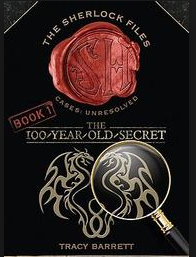 Evidence A problem that can’t be solved, unexplained things, something lost or stolen, a crime.(circle all that apply)SuspectsDetectivesWitnessesCluesRed Herrings